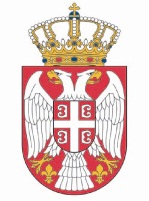 Република СрбијаНародна скупштинаКабинет председникаНАЈАВА ДОГАЂАЈАБеоград, 21. новембар,Поштовани, обавештавамо вас да ће у понедељак, 24. новембра председница Народне скупштине Маја Гојковић и директорка Народног музеја Бојана Борић Брешковић у Дому Народне скупштине отворити изложбу Народног музеја „ Поруке са руке – натпси на средњовековном прстењу“, чији је циљ да се прикаже световни сегмент српског средњовековног друштва.Изложба ће бити отворена у 18 часова у Дому Народне скупштине, Трг Николе Пашића 13.Позивамо вас да испратите овај догађај.Акредитације можете слати на e-mail: infosluzba@parlament.rs  или факс 011/3226-501. 